T.C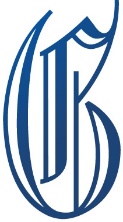 İSTANBUL GELİŞİM ÜNİVERSİTESİİktisadi İdari ve Sosyal Bilimler Fakültesi Dekanlığı2018-2019 Eğitim Öğretim Yılı Güz Yarıyılı Tek Ders Sınavına Girecek Olan Öğrenci Listesi           2018-2019 Eğitim Öğretim Yılı Güz Yarıyılı Not Yükseltme Sınavı                                                 Öğrenci Listesi   Öğrenci NoAdı SoyadıBölümüSınava Gireceği DersÖğretim ElemanıGün/SaatSınav Yeri16…..15Y…. E… IŞ.KİşletmeYDL 102 Yabancı Dil II (İngilizce)….31.01.201911.00J /Blok 306 160….51G….. K…NSosyolojiFEL 401 Felsefe Tarihi I31.01.201911.00J/ Blok 3061.....1S….ş A….ŞHalkla İlişkiler ve TanıtımSOS 115 Sosyolojiye GirişDr.Öğr.Üyesi Pınar KARABABA31.01.201911:00J /Blok 30614……57M…. A……ŞUluslararası TicaretEKF 427 Uluslararası FinansProf.Dr.N.Hülya TALU TIRMANDIOĞLU31.01.201911.00J /Blok 30613….57Y…f S…KPsikoloji (İngilizce)SOS 116 Bilimsel Araştırma YöntemleriProf.Dr.B.Aykut ARIKAN (Arş.Gör.Ömer GİZLİER)31.01.201911.00J/Blok 30616…..17U……n P…MUluslararası TicaretSCD82 Dünya Ekonomisinde Güncel KonularDr.Öğr.Üyesi İlker İNMEZ31.01.201911.00J/Blok 30614….35K…r M…ç K…Uluslararası TicaretHIT 102 Sosyolojiye GirişDr.Öğr.Üyesi Pınar KARABABA31.01.201911.00J/Blok 30614…..43Mu…..t Fu…n YI..ZSosyolojiSOS213 Eğitim SosyolojisiProf.Dr.Beğlü DİKEÇLİGİL31.01.201911.00J/Blok 30613……69M…t ÖZ..KHalkla İlişkiler ve TanıtımYDL 101 Yabancı Dil (İng)Öğr.Gör.Eda OCAKArş.Gör Ömer GİZLİER31.01.201911.00J/Blok30613…..01B…l  D….NSosyolojiSOS 304 Siyaset SosyolojisiDr.Öğr.Üyesi Pınar KARABABA31.01.201911.00J/Blok 306Öğrenci NoAdı SoyadıBölümüSınava Girecegi Dersin AdıÖğretim ElemanıGün/SaatSınav Yeri12……11B….y Ç…KUluslararası TicaretYDL 301 Mesleki İngilizce IIIÖğr.Gör.Pınar ASLAN31.01.201911.00J/Blok 30613…..15B…u A..TUluslararası Lojistik ve TaşımacılıkISL 206 PazarlamaDr.Öğr.Üyesi Kadir MERSİN31.01.201911.00J/Blok 30613…..85Y…s E..e S…NSiyaset Bilimi ve Uluslararası İlişkiler (ÇAP)SBU 305 Diplomasi Tarihi IDr.Öğr.Üyesi Alihan LİMONCUOĞLU31.01.201911.00J/Blok 306SBU 308 Diplomasi Tarihi IIDr.Öğr.Üyesi Alihan LİMONCUOĞLU31.01.201911.00J/Blok 306SBU 401 Uluslararası İlişkilerde Güncel SorularDr.Öğr.Üyesi Emine AKÇADAĞ ALAGÖZ31.01.201911.00J/Blok 306SBU 409 Avrupa Güvenliği ve Dış PolitikasıDr.Öğr.Üyesi Emine AKÇADAĞ ALAGÖZ31.01.201911.00J/Blok 306